                                                                                               Додаток 2
                                                     			до Інструкції 
                                                       			(пункт 19)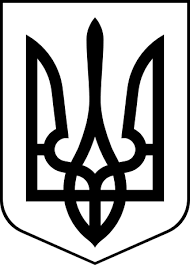 ЗДОЛБУНІВСЬКА МІСЬКА РАДАРІВНЕНСЬКОГО РАЙОНУ РІВНЕНСЬКОЇ ОБЛАСТІ                                                     ( СКЛИКАННЯ )Р І Ш Е Н Н Я ______________________  20     року                                                    № ________